
La campaña "escuela saludable: Internet sólo por cable" nace de la preocupación de madres y padres, profesionales de la enseñanza y de la sanidad y colectivos sociales de todo el estado ante un proceso de informatización del Programa estatal escuela 2.0 que impuso la conexión a internet por vía Wi-Fi en las aulas seleccionadas (en vez de cable)exponiendo a alumnado y profesorado a una involuntaria electrocontaminación continuada y acumulativa, incumpliendo elprincipio de precaución contemplado en la Ley General de Salud Pública y solicitado por el Consejo de Europaentre otras instituciones europeas e internacionales....(Ver más)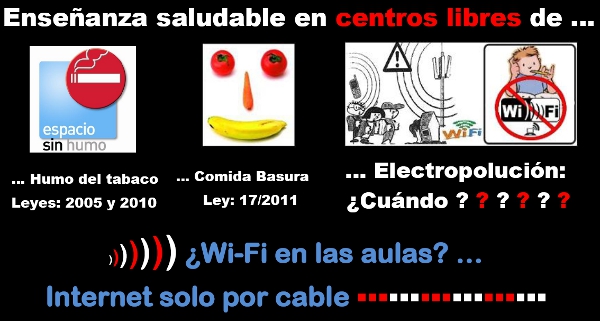 